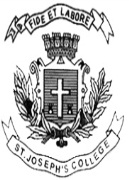  ST. JOSEPH’S COLLEGE (AUTONOMOUS), BENGALURU-27M.S.W - III SEMESTERSEMESTER EXAMINATION: OCTOBER 2021(Examination conducted in March 2022)SW DS 9518 – Mental Health and Psychiatric DisordersTime- 2 ½ hrs		                                     	               Max Marks-70This question paper contains TWO printed pages and THREE partsPart AAnswer any FIVE questions						5 x 5 = 25	Write a short note on mental health and wellbeing. What is Bipolar Affective Disorder? What are the signs and symptoms? What are personality disorders.  Explain. Briefly explain the development of psychiatry as a professional discipline. What are the current trends in treatment of mental illness in India? Explain briefly the major disorders due to psychoactive substance use. ‘Cultural beliefs and stigma could be a major barrier in mental health treatment seeking’-substantiate this statement with suitable examplesPART IIAnswer any THREE of the following					3 X 10 = 30Explain any 3 assessment tools in psychiatry. Social workers have a critical role to play in preventing suicide in this country- Explain. Explain signs and symptoms of schizophrenia and its types. Elaborate the major domains under case history taking and Mental Status Examination (MSE) of a patient with mental illness. The covid-19 pandemic has a negative effect on the mental health status of the country. What strategies will you suggest to address the mental health issues and to maintain positive mental health during this pandemic period? PART IIIAnswer any ONE of the following					1 X 15 = 15Write an essay on disorders of Psychological Development, Behavioural and emotional disorders with onset in childhood.  What is the role of a social worker to address the same?  Critically analyse the strategies for mental health care under National Mental Health Programme (NMHP) -India. What are your suggestions as a mental health trainee for the effective implementation of the program? 